Publicado en Ciudad de México el 02/04/2024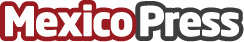 Softys lanza su nueva estrategia de sostenibilidadLa estrategia, "Cuidamos el futuro hoy", tiene 4 pilares y 35 metas en los tres ámbitos clave de la sostenibilidad: ambiente, social y gobernanza (ASG). Softys tiene como meta convertirse en una empresa cero residuos a relleno sanitario, lo cual significa que dejará de disponer cerca de 350 mil toneladas en 2025, tomando como línea base el 2018Datos de contacto:Moises HernandezTouchpoint Marketing5544884729Nota de prensa publicada en: https://www.mexicopress.com.mx/softys-lanza-su-nueva-estrategia-de Categorías: Nacional Ecología Solidaridad y cooperación Estado de México Ciudad de México Sostenibilidad Innovación Tecnológica http://www.mexicopress.com.mx